LIETUVOS RESPUBLIKOS SVEIKATOS APSAUGOS MINISTRASĮSAKYMASDĖL LIETUVOS RESPUBLIKOS SVEIKATOS APSAUGOS MINISTRO 2010 m. balandžio 22 d. įsakymo Nr. V-313 „DĖL LIETUVOS higienos normos hn 75:2010 „įstaiga, vykdanti ikimokyklinio ir (ar) priešmokyklinio ugdymo programą. bendrieji sveikatos saugos reikalavimai“ patvirtinimo“ pakeitimo2014 m. birželio 12 d. Nr. V-683VilniusĮgyvendindamas Nacionalinės imunoprofilaktikos 2014–2018 metų programos įgyvendinimo priemonių 2014–2016 metų plano, patvirtinto Lietuvos Respublikos sveikatos apsaugos ministro 2014 m. sausio 3 d. įsakymu Nr. V-8 „Dėl Nacionalinės imunoprofilaktikos 2014–2018 metų programos patvirtinimo“, 1.13 papunktyje numatytas priemones:1. P a k e i č i u  Lietuvos higienos normą HN 75:2010 „Įstaiga, vykdanti ikimokyklinio ir (ar) priešmokyklinio ugdymo programą. Bendrieji sveikatos saugos reikalavimai“, patvirtintą Lietuvos Respublikos sveikatos apsaugos ministro 2010 m. balandžio 22 d. įsakymu Nr. V-313 „Dėl Lietuvos higienos normos HN 75:2010 „Įstaiga, vykdanti ikimokyklinio ir (ar) priešmokyklinio ugdymo programą. Bendrieji sveikatos saugos reikalavimai“ patvirtinimo“ pakeitimo“, ir 94 punktą išdėstau taip:„94. Priimant vaiką į įstaigą ir vėliau kiekvienais metais turi būti pateiktas Vaiko sveikatos pažymėjimas (forma Nr. 027-1/a) [4.5, 4.10]. Jeigu pažymėjime nurodyta, kad vaikas nepaskiepytas pagal Lietuvos Respublikos sveikatos apsaugos ministro patvirtintą Lietuvos Respublikos vaikų profilaktinių skiepijimų kalendorių nuo tymų, raudonukės ir poliomielito, nesant skiepų kontraindikacijų, į įstaigą toks vaikas nepriimamas.“2. N u s t a t a u, kad šis įsakymas įsigalioja nuo 2016 m. sausio 1 d. Sveikatos apsaugos ministras 			     Vytenis Povilas Andriukaitis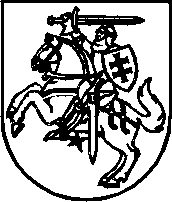 